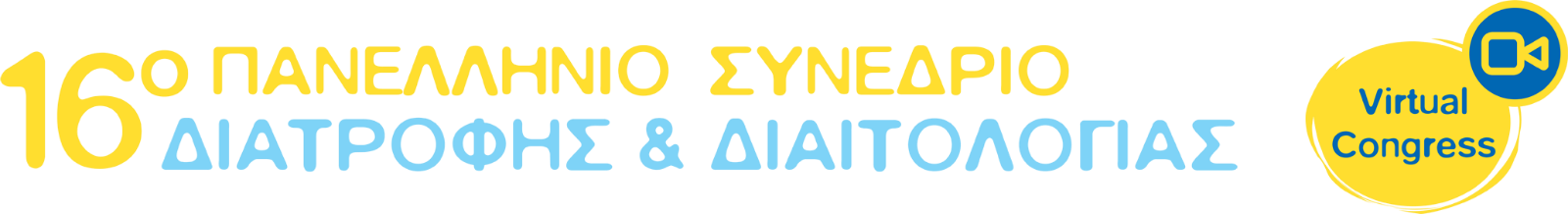 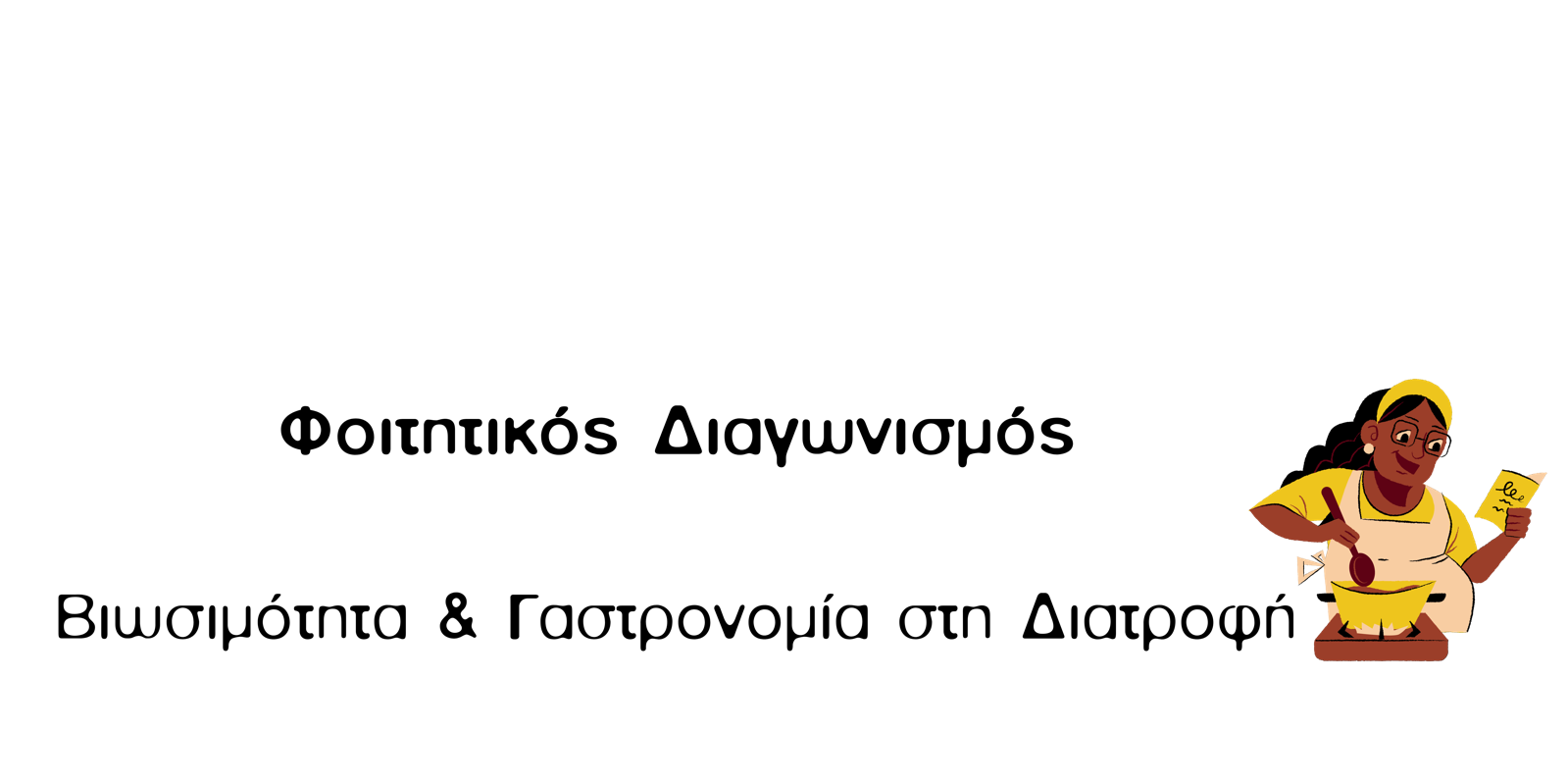 Τίτλος ΣυνταγήςΔημιουργός ΣυνταγήςΑπαιτούμενες ΠληροφορίεςΦωτογραφία Πιάτου




Διάρκεια:Μερίδες:Αριθμός μερίδων για την ποσότητα τροφίμων που χρησιμοποιήθηκε στη συνταγή.Κόστος ανά μερίδα:Αναφέρετε το κόστος των υλικών για την παρασκευή μίας μερίδας.ΥλικάΒήματα Εκτέλεσης της ΣυνταγήςΕισάγετε εδώ ξεκάθαρα και κατανοητά τα βήματα εκτέλεσης της συνταγής σας.Διατροφικά Στοιχεία ανά μερίδαΔιαιτητική ΠροσέγγισηΖητούμενο του συγκεκριμένου διαγωνισμού είναι η δημιουργία μίας συνταγής που προωθεί τη βιώσιμη διατροφή. Στόχος είναι η παρασκευή ενός κύριου γεύματος, με όσο το δυνατό λιγότερο επεξεργασμένα υλικά, τα οποία θα στηρίζονται στη βιοποικιλότητα της Ελλάδας. Σημαντικό είναι, επίσης, να δοθεί έμφαση στην εποχικότητα των τροφίμων, κυρίως λαχανικών, στη χρήση τοπικών προϊόντων, καθώς και προϊόντων φυτικής προέλευσης. Ποια χαρακτηριστικά της συνταγής σου θεωρείς ότι καλύπτουν κριτήρια της βιώσιμης διατροφής;
Απάντησε σε μία παράγραφο.Extra PointsΣυνταγές που θα έχουν κόστος μικρότερο των 3 € ανά μερίδα, πρωτεΐνη περισσότερη των 30 γραμμαρίων ανά μερίδα ή αξιοποιούν υποπροϊόντα αγροτικής παραγωγής θα πάρουν έξτρα πόντους! Πληροφορίες (Αυτή η σελίδα είναι για εσένα: Μην την συμπεριλάβεις στην τελική υποβολή της συνταγής)Κάθε γεύμα θα πρέπει να προσδίδει περίπου 500-600 kcal ανά μερίδα.Το γεύμα θα πρέπει να μπορεί να ενταχθεί στο πλαίσιο μίας διατροφής χαμηλής σε κορεσμένα λιπαρά οξέα και αλάτι. Λάβετε υπόψη πως το κύριο κριτήριο αξιολόγησης είναι η βιωσιμότητα της διατροφής. Άλλα κριτήρια είναι η κάλυψη των ενεργειακών αναγκών, της πρωτεΐνης, καθώς και το κόστος.Πώς να λάβετε μέρος:Δημιούργησε τη συνταγή σου σύμφωνα με το παρόν template και αποθήκευσε τη σε μορφή PDF.Η υποβολή της συμμετοχής σου θα γίνει στο scientifichdacongress2021@afea.gr έως και τις 5 Δεκεμβρίου 2021 
Χρήσιμοι ΣύνδεσμοιΕποχικότητα φρούτων και λαχανικών:https://www.eufic.org/en/explore-seasonal-fruit-and-vegetables-  in-europeΕθνικοί διατροφικοί οδηγοί:http://www.diatrofikoiodigoi.gr/default.aspx?page=homeΒάση διατροφικών δεδομένων USDA:https://www.myfooddata.com/?fbclid=IwAR2ljxZ4V9PkKQ32UHC2_v  6dWNZ4BLJ5V86LldEfc7eDlDXF11b0e08C21IΔιάρκεια Προετοιμασίας Διάρκεια προετοιμασίας σε λεπτάΔιάρκεια Μαγειρέματος Διάρκεια μαγειρέματος σε λεπτάΥλικό 1ΠοσότηταΥλικό 2ΠοσότηταΕισαγωγή Γραμμών Διατροφικά ΣτοιχείαΑνά ΜερίδαΕνέργειαΕνεργειακό περιεχόμενο ανά μερίδα σε kcalΠρωτεΐνεςΓραμμάρια πρωτεϊνών ανά μερίδαΛιπαράΚορεσμένα λιπαράΓραμμάρια κορεσμένων λιπαρών οξέων ανά μερίδα  ΑλάτιΓραμμάρια αλατιού ανά μερίδα 